Portage County Amateur Radio Service, Inc. - K8BF A-Z AWARD - Flex Net User Log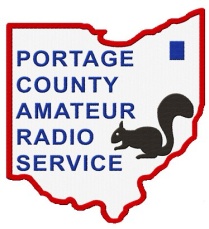      Rev 11 April 2019Name/Call Sign: Name/Call Sign: Name/Call Sign: Date: Time Start: Time End:Frequency:  Frequency:  Frequency:  #Call SignNameUTCSENTRECDNOTE1Net Control23456789101112131415161718192021222324252627282930NOTES:NOTES:NOTES:NOTES:NOTES:NOTES:NOTES: